I Campeonato Municipal de Futebol Sete Taça Ivo BarbieriTabela de jogos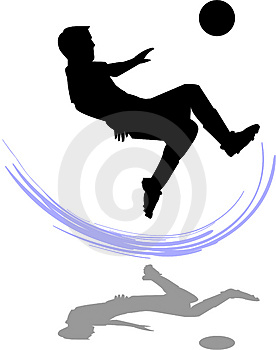 Realização: Departamento Municipal de EsportesChave Única- Esporte Clube Treze Tílias- Ordemilk- Bairro São José- Chapeação Zamboni- Veteranos Treze Tílias- Motoristas TirolI Campeonato Municipal de Futebol Sete Taça Ivo BarbieriTabela dos jogos1º Rodada - 06 De Março2º Rodada - 13 De Março3º Rodada - 20 De Março4º Rodada - 27 De Março5º Rodada - 10 De Abril6º Rodada - 17 De Abril7º Rodada - 24 De Maio8º Rodada - 01 De Maio9º Rodada - 15 De MaioSemi-Final10º Rodada - 29 De MaioFinalJogoHoraEQUIPEXEQUIPEChave18:00GaláticosXMercado Cozer0119:00Chapeação ZamboniXVeteranos Treze TíliasUJogoHoraEQUIPEXEQUIPEChave0219:00Esporte Clube Treze TíliasXOrdemilkU0319:45Bairro São JoséXMotoristas TirolUJogoHoraEQUIPEXEQUIPEChave0419:00OrdemilkXChapeação ZamboniU0519:45Veteranos Treze TíliasXMotoristas TirolUJogoHoraEQUIPEXEQUIPEChave0619:00Esporte Clube Treze TíliasXBairro São JoséU0719:45OrdemilkXVeteranos Treze TíliasUJogoHoraEQUIPEXEQUIPEChave18:00Mercado CozerXGaláticos0819:00Esporte Clube Treze TíliasXMotoristas TirolU0919:45Bairro São JoséXChapeação ZamboniUJogoHoraEQUIPEXEQUIPEChave1019:00Chapeação ZamboniXMotoristas TirolU1119:45Esporte Clube Treze TíliasXVeteranos Treze TíliasUJogoHoraEQUIPEXEQUIPEChave1219:00OrdemilkXBairro São JoséU1319:45Esporte Clube Treze TíliasXChapeação ZamboniUJogoHoraEQUIPEXEQUIPEChave1419:00OrdemilkXMotoristas TirolU1519:45Bairro São JoséXVeteranos Treze TíliasUJogoHoraEQUIPEXEQUIPEChave1619:001° Colocado X4° Colocado S/F1720:002° Colocado X3° Colocado S/FJogoHoraEQUIPEXEQUIPEChave18:00GaláticosXMercado Cozer1819:00Perdedor Jogo 16XPerdedor Jogo 173°/4°1925:00Ganhador Jogo 16XGanhador Jogo 171°/2°